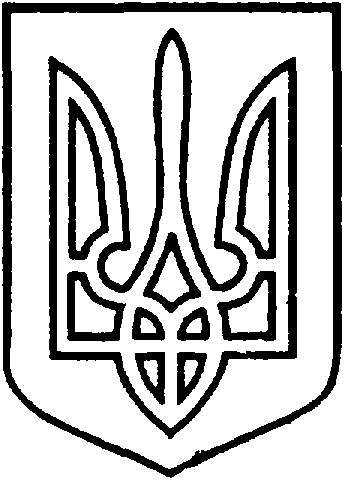 УКРАЇНАВІЙСЬКОВО-ЦИВІЛЬНА  АДМІНІСТРАЦІЯМІСТА  СЄВЄРОДОНЕЦЬК  ЛУГАНСЬКОЇ  ОБЛАСТІРОЗПОРЯДЖЕННЯКЕРІВНИКА ВІЙСЬКОВО-ЦИВІЛЬНОЇ  АДМІНІСТРАЦІЇЛуганська обл., м. Сєвєродонецьк,бульвар Дружби Народів, 3228 серпня 2020  року                                                                       № 111     Про надання гр. Фесенко Л.С. дозволу на розроблення проекту землеустрою щодо відведення земельної ділянки для обслуговування сараю № 127, за адресою:                    м. Сєвєродонецьк, 27 кварталРозглянувши заяву гр. Фесенко Лариси Сергіївни (вх. № 56776 від 21.05.2020), про надання дозволу на розроблення проекту землеустрою щодо відведення в оренду земельної ділянки для обслуговування сараю № 127, розташованого за адресою: м. Сєвєродонецьк, 27 квартал, який належить гр. Фесенко Л.С. на праві власності, відповідно до Витягу про державну реєстрацію прав від 11.11.2011, відповідно до статей  79¹, 123 Земельного Кодексу України, статті 50 Закону України «Про землеустрій», керуючись пунктом 8 частини третьої статті 6, пунктом 27 частини першої статті 4 Закону України «Про військово-цивільні адміністрації»,  ЗОБОВ’ЯЗУЮ:    Надати гр. Фесенко Ларисі Сергіївні дозвіл на розроблення проекту землеустрою щодо відведення земельної ділянки, орієнтовною площею 0,0008 га, для обслуговування сараю № 127, за адресою: Луганська обл., м. Сєвєродонецьк, 27 квартал. Гр. Фесенко Ларисі Сергіївні надати  проект землеустрою щодо відведення земельної ділянки до військово-цивільної адміністрації міста Сєвєродонецьк Луганської області для його затвердження та подальшої передачі земельної ділянки в оренду. Дане  розпорядження  підлягає оприлюдненню.4. Контроль за виконанням цього розпорядження залишаю за собою.Керівник військово-цивільної адміністрації                                            Олександр СТРЮК 